REMUS product information 09-2015							2015-05-07AUDI S3 Quattro / S3 Quattro Sportback / S3 Quattro Sedan, type 8V, 2013=>Dear REMUS-Partner,We are pleased to inform you that we have completed our next developmentREMUS racing downpipe, racing tube, EEC approved racing front silencer, EEC approved sport exhaust left/right with selectable tail pipes for AUDI S3 Quattro / S3 Quattro Sportback / S3 Quattro Sedan, type 8V, 2013=>. It would be a pleasure for us to receive your order.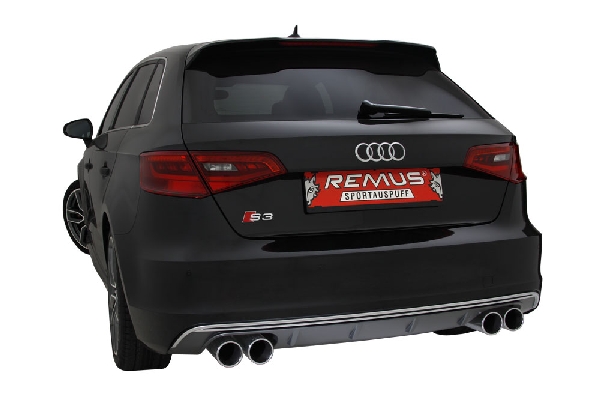 Stay tuned!Your REMUS Team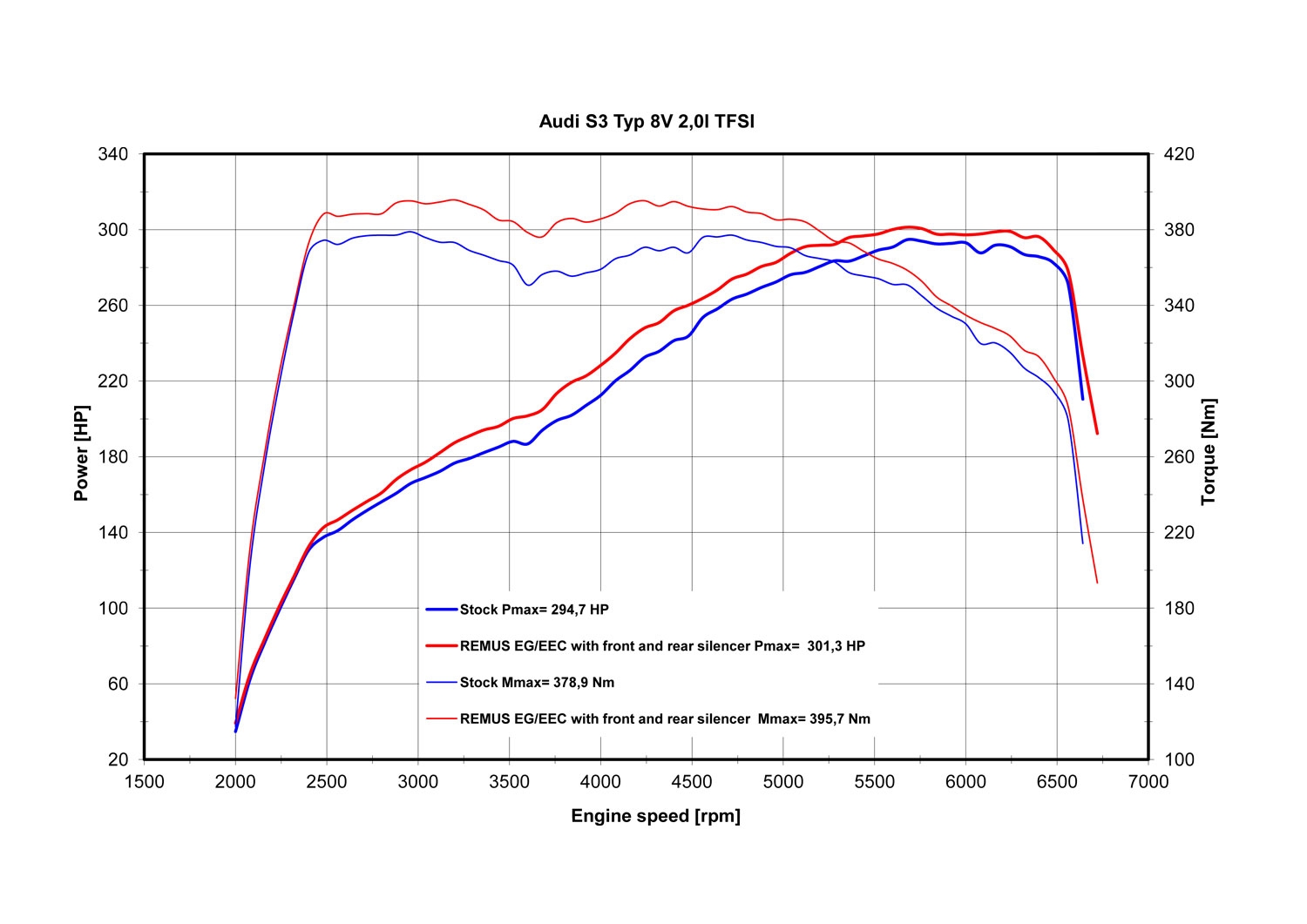 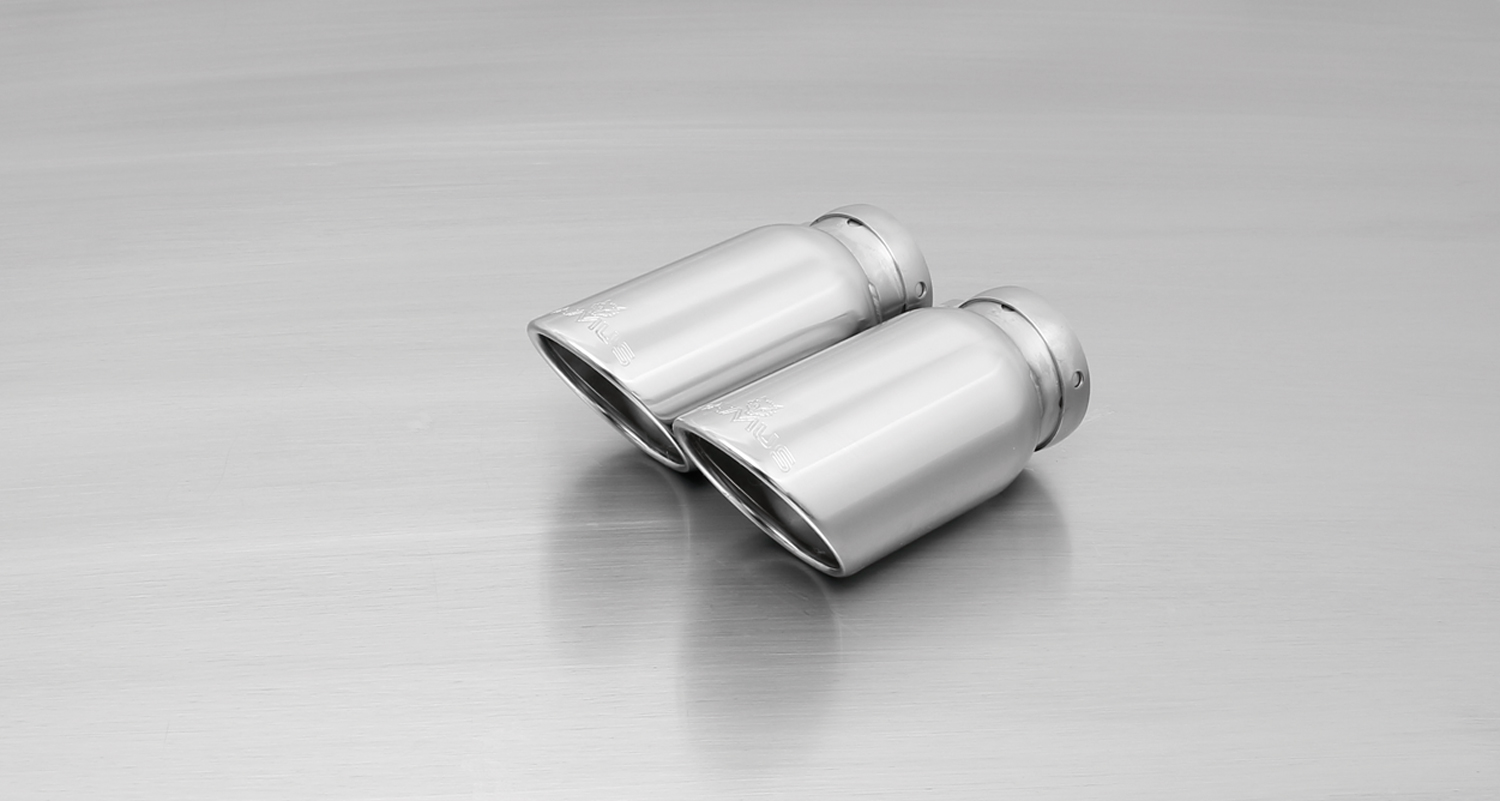 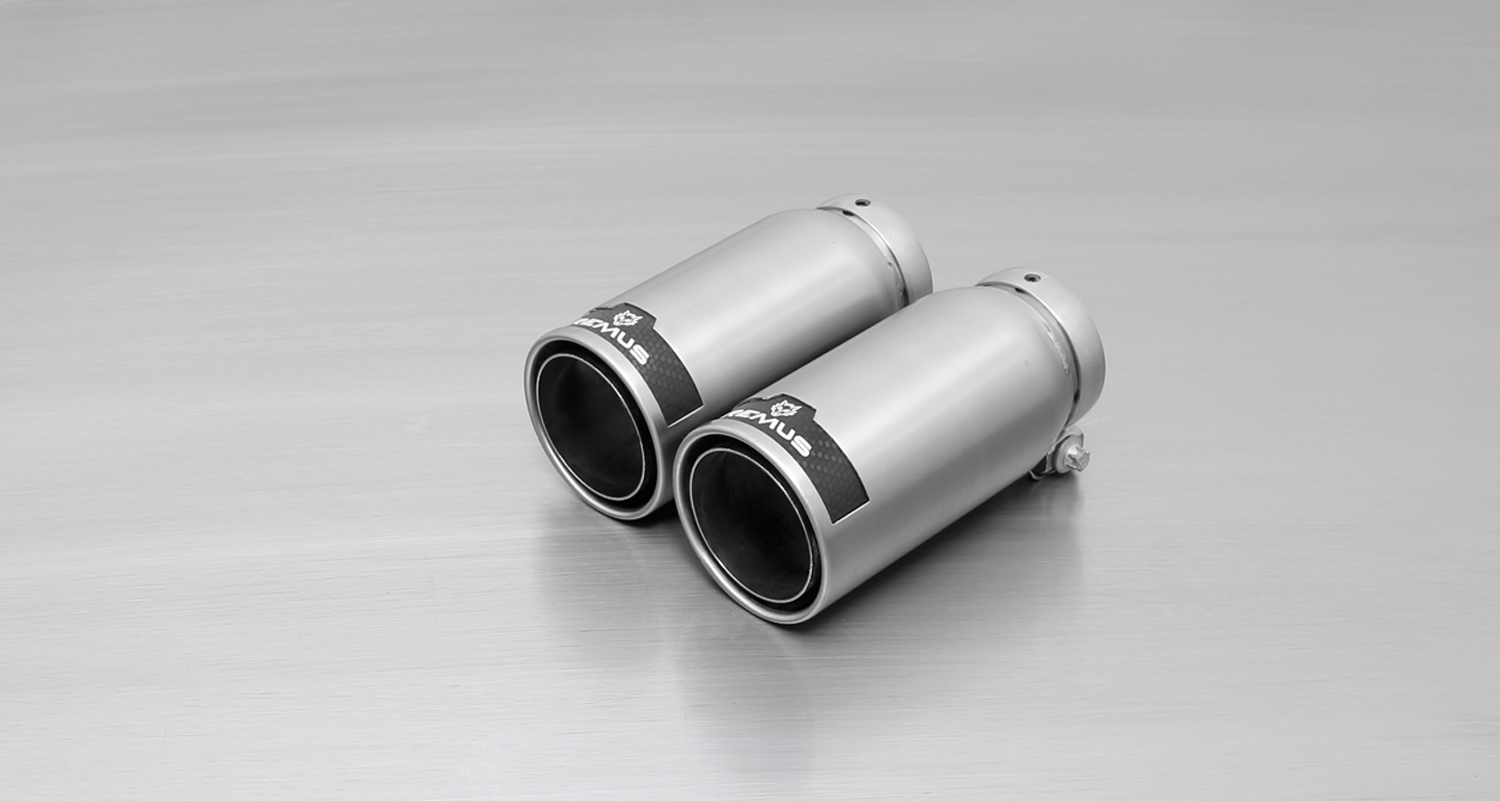 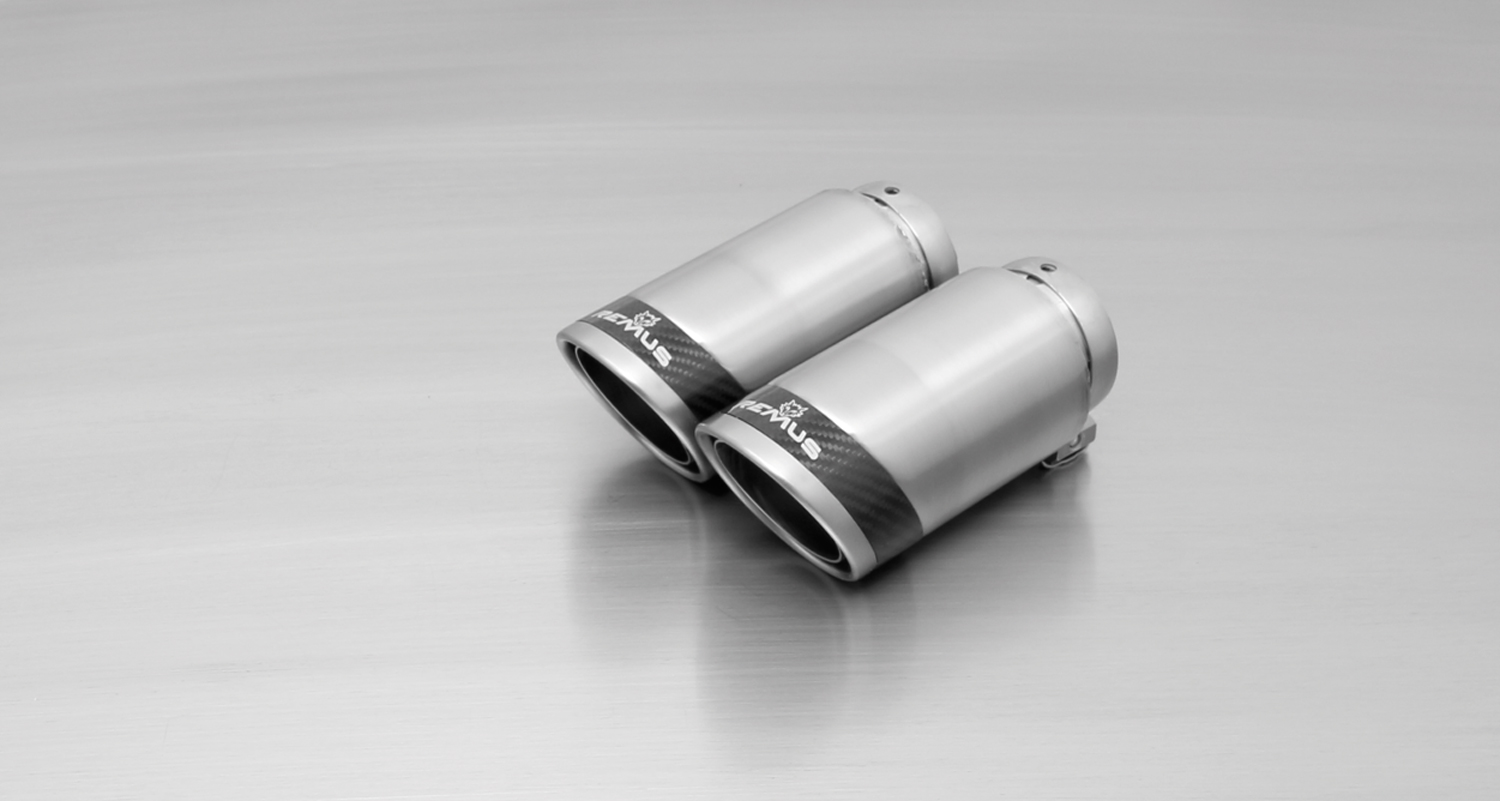 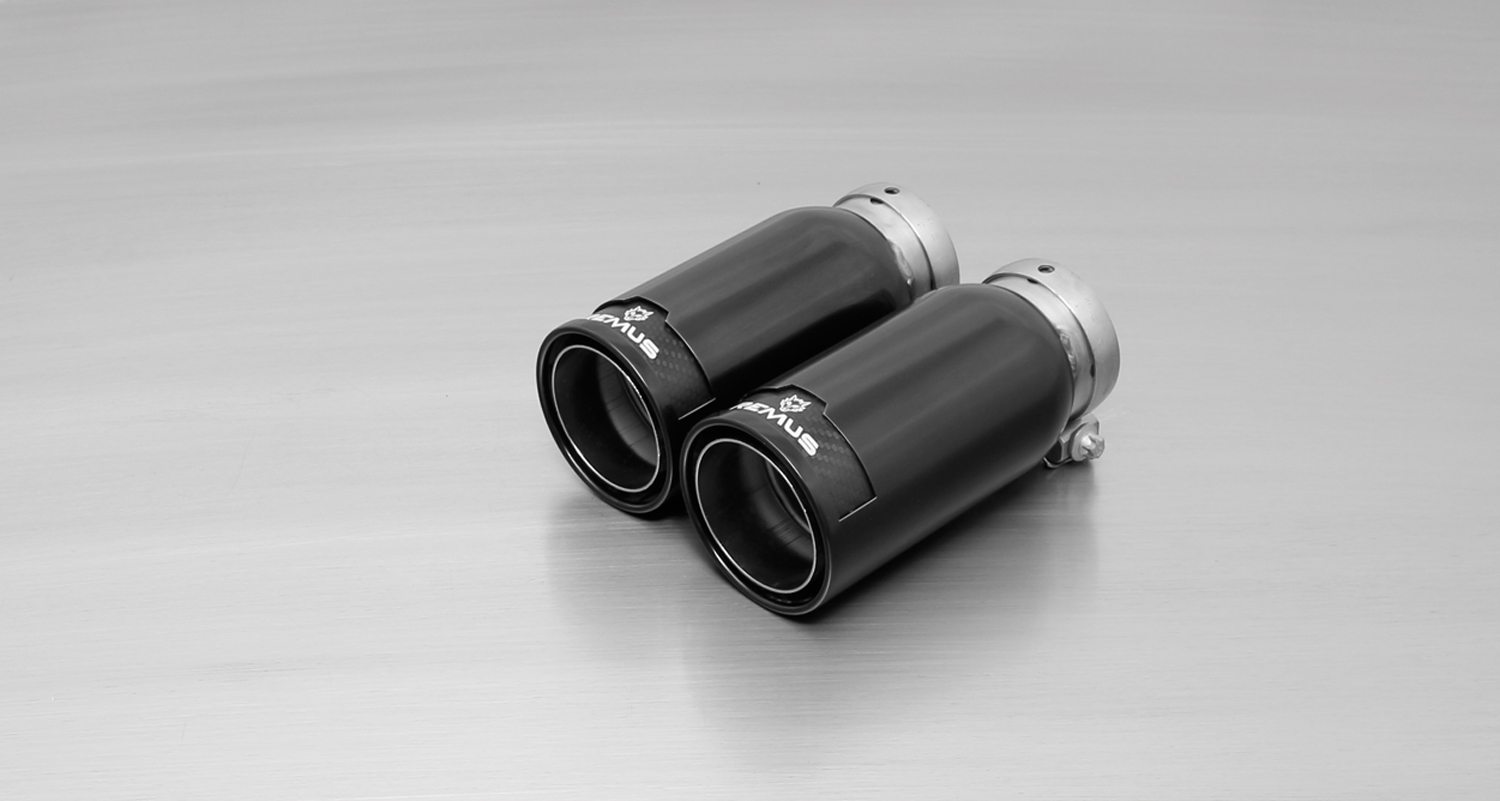 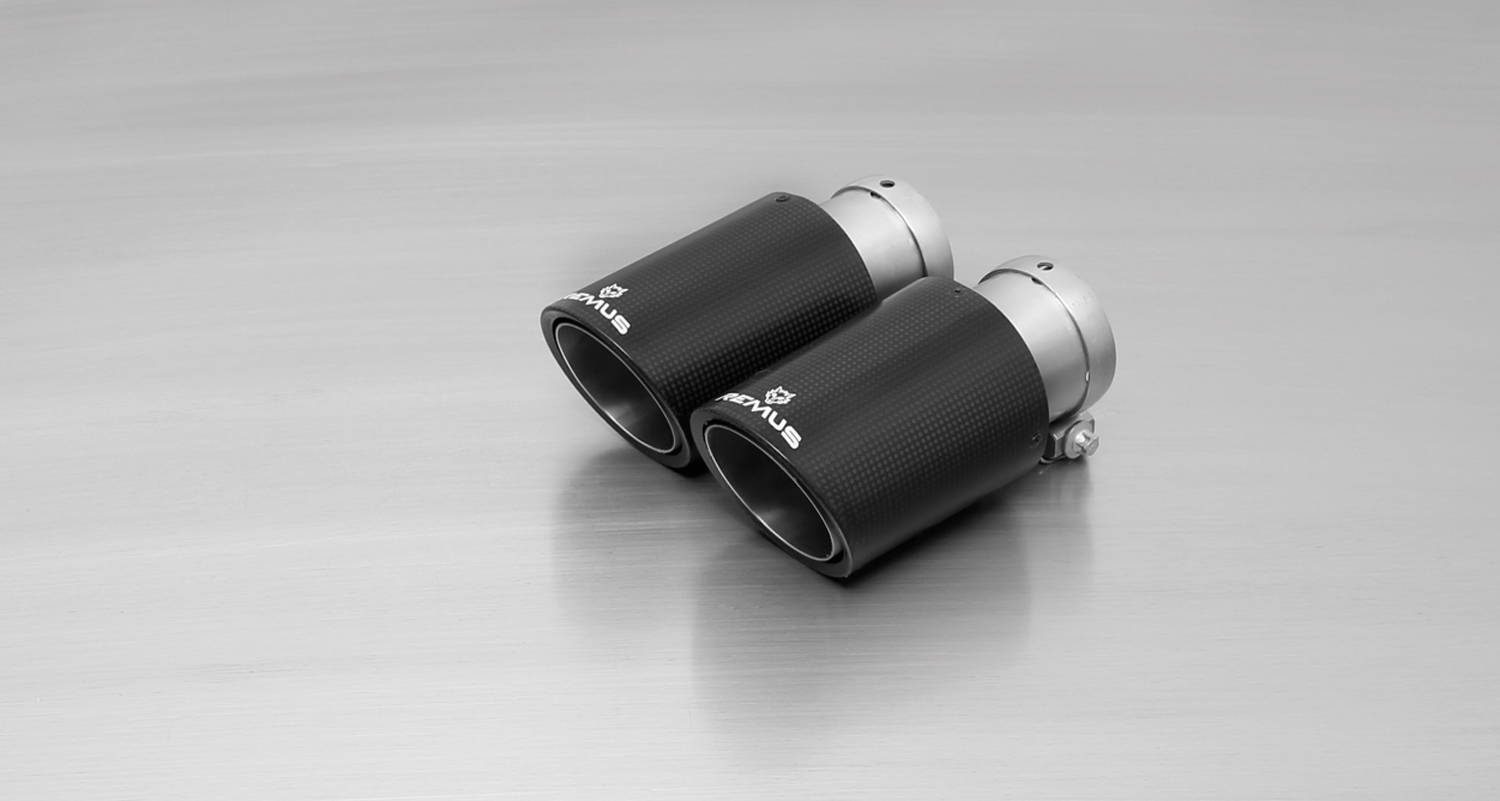 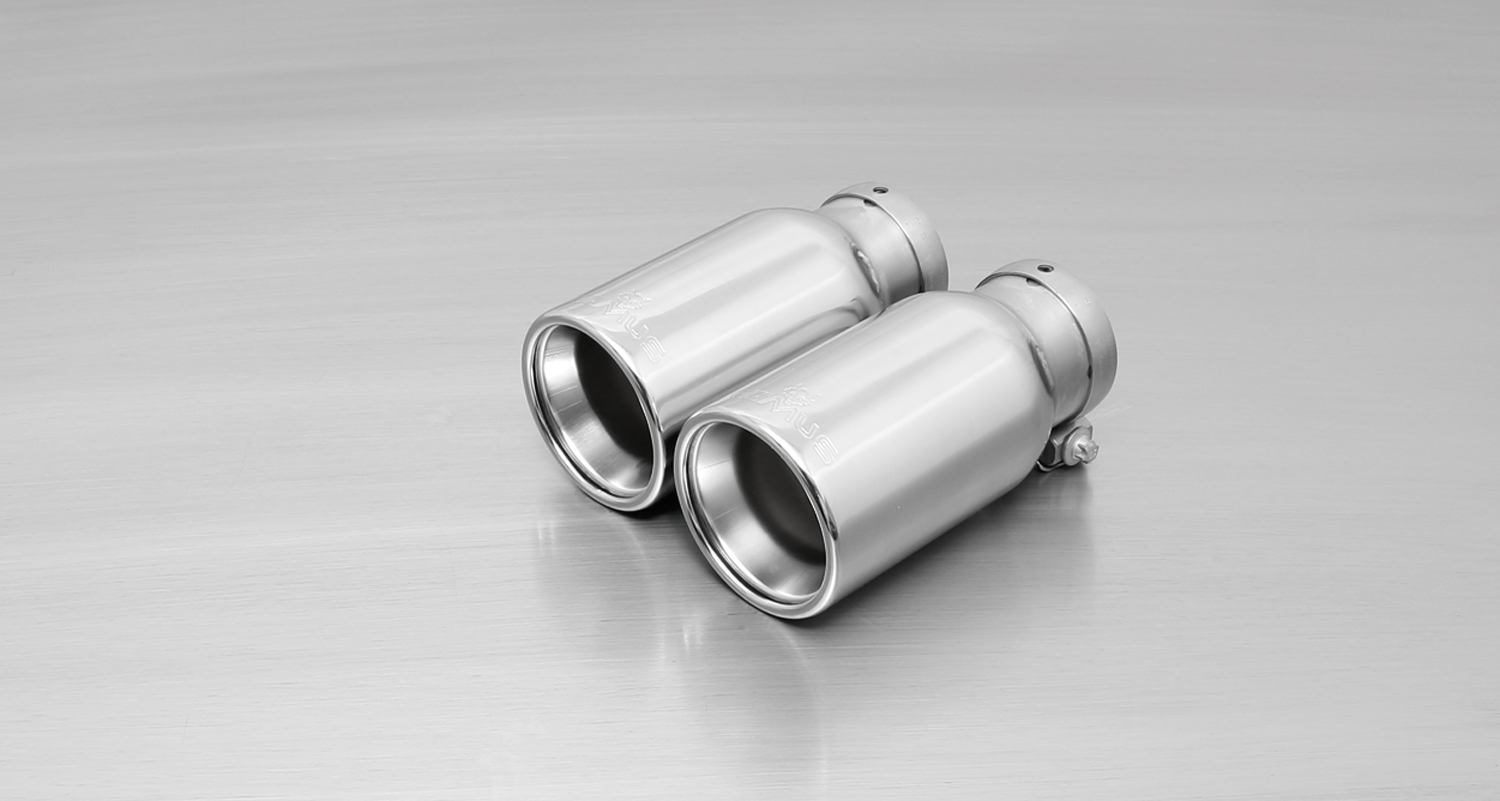 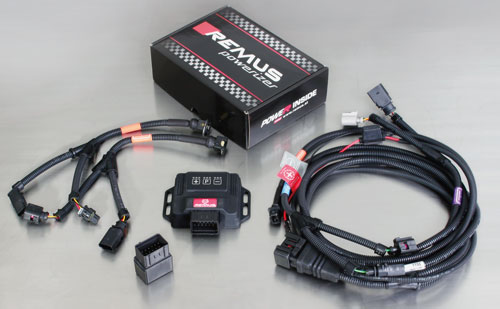 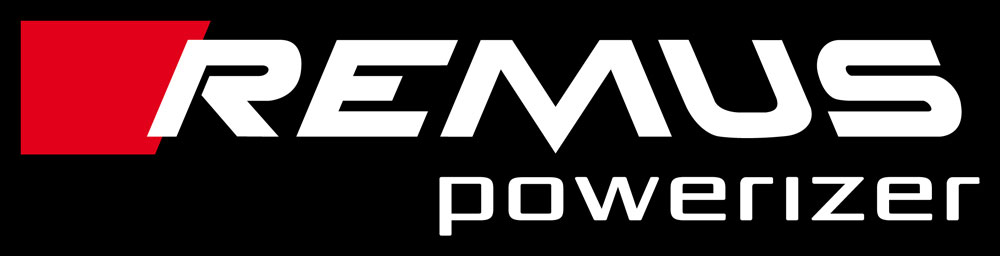 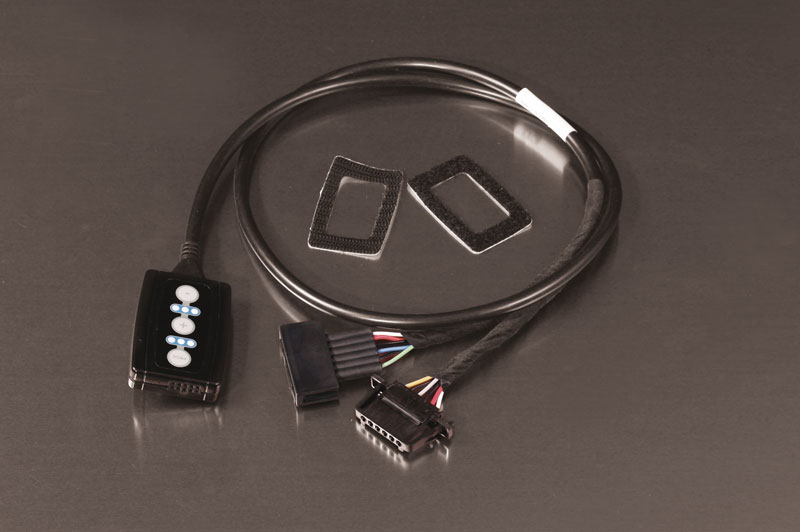 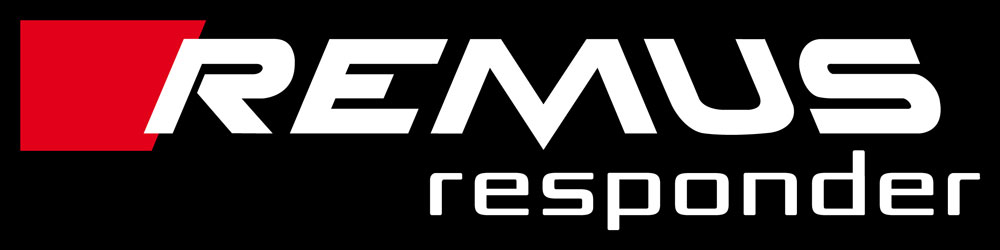 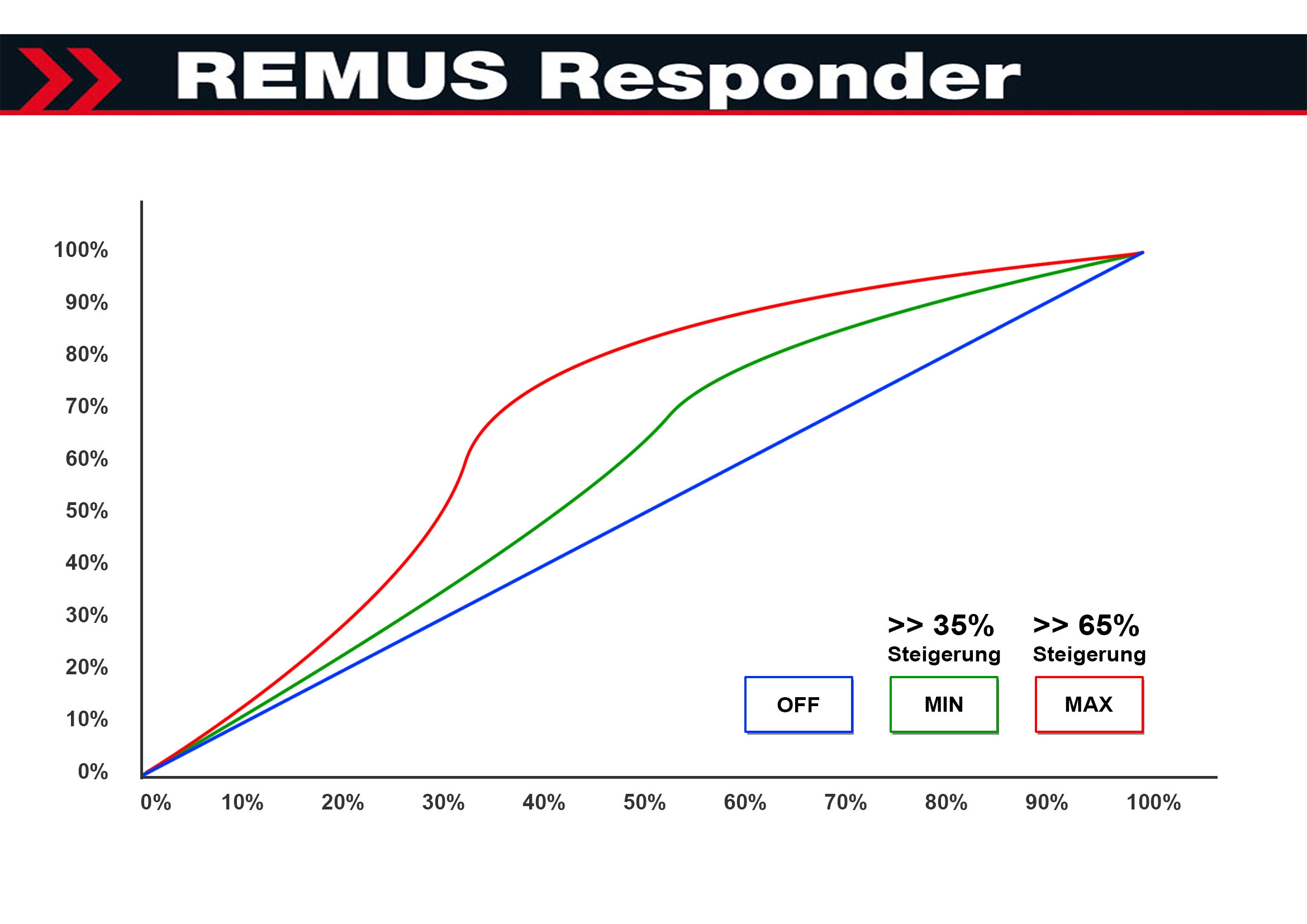 Car and engine specificationCar and engine specificationCar and engine specificationAUDI S3 Quattro, type 8V, 2013=>AUDI S3 Sportback Quattro, type 8V, 2013=>2.0l TFSI 221 kW (CJXC)AUDI S3 Quattro, type 8V, 2013=>AUDI S3 Sportback Quattro, type 8V, 2013=>2.0l TFSI 221 kW (CJXC)AUDI S3 Quattro, type 8V, 2013=>AUDI S3 Sportback Quattro, type 8V, 2013=>2.0l TFSI 221 kW (CJXC)Part no.Description€ RRP price excl. VAT956014 1100Stainless steel RACING downpipe with sport catalytic convertor (200 CPSI), Ø 76 mm tube, without homologation (Can only be installed together with REMUS front silencer or racing tube)917,--046513 0300Stainless steel front silencer, with EEC homologation236,--046513 0000Stainless steel RACING tube without homologation, instead of front silencer85,50046813 1500Stainless steel sport exhaust centered for L/R system, with 2 integrated electrical valves (without tail pipes), with EEC homologation770,--choose from following tail pipe package:choose from following tail pipe package:choose from following tail pipe package:0046 55STail pipe set L/R consisting of 4 tail pipes Ø 84 mm angled, chromed, with adjustable spherical clamp connection300,--0046 05Tail pipe set L/R consisting of 4 tail pipes Ø 90 mm, chromed, with adjustable spherical clamp connection300,--0046 83CTail pipe set L/R consisting of 4 tail pipes Ø 84 mm Street Race, with adjustable spherical clamp connection340,--0046 83CSTail pipe set L/R consisting of 4 tail pipes Ø 84 mm Carbon Race, with adjustable spherical clamp connection360,--0046 83CBTail pipe set L/R consisting of 4 tail pipes Ø 84 mm Street Race Black Chrome, with adjustable spherical clamp connection388,--0046 83CTSTail pipe set L/R consisting of 4 Carbon tail pipes Ø 84 mm angled, Titanium internals, with adjustable spherical clamp connection680,--ATTENTION: Sport exhaust can only be installed using the above mentioned tail pipes!046813 1500 replaces 046513 0500 which will be available as long as stock lasts!ATTENTION: Sport exhaust can only be installed using the above mentioned tail pipes!046813 1500 replaces 046513 0500 which will be available as long as stock lasts!ATTENTION: Sport exhaust can only be installed using the above mentioned tail pipes!046813 1500 replaces 046513 0500 which will be available as long as stock lasts!Car and engine specificationCar and engine specificationCar and engine specificationAUDI S3 Sedan Quattro, type 8V, 2014=>2.0l TFSI 221 kW (CJXC)AUDI S3 Sedan Quattro, type 8V, 2014=>2.0l TFSI 221 kW (CJXC)AUDI S3 Sedan Quattro, type 8V, 2014=>2.0l TFSI 221 kW (CJXC)Part no.Description€ RRP price excl. VAT956014 1100Stainless steel RACING downpipe with sport catalytic convertor (200 CPSI), Ø 76 mm tube, without homologation (Can only be installed together with REMUS front silencer or racing tube)917,--046513 0300Stainless steel front silencer, with EEC homologation236,--046513 0000Stainless steel RACING tube without homologation, instead of front silencer85,50047014 1500Stainless steel sport exhaust centered for L/R system, with 2 integrated electrical valves (without tail pipes), with EEC homologation770,--choose from following tail pipe package:choose from following tail pipe package:choose from following tail pipe package:0046 55STail pipe set L/R consisting of 4 tail pipes Ø 84 mm angled, chromed, with adjustable spherical clamp connection300,--0046 05Tail pipe set L/R consisting of 4 tail pipes Ø 90 mm, chromed, with adjustable spherical clamp connection300,--0046 83CTail pipe set L/R consisting of 4 tail pipes Ø 84 mm Street Race, with adjustable spherical clamp connection340,--0046 83CSTail pipe set L/R consisting of 4 tail pipes Ø 84 mm Carbon Race, with adjustable spherical clamp connection360,--0046 83CBTail pipe set L/R consisting of 4 tail pipes Ø 84 mm Street Race Black Chrome, with adjustable spherical clamp connection388,--0046 83CTSTail pipe set L/R consisting of 4 Carbon tail pipes Ø 84 mm angled, Titanium internals, with adjustable spherical clamp connection680,--ATTENTION: Sport exhaust can only be installed using the above mentioned tail pipes!ATTENTION: Sport exhaust can only be installed using the above mentioned tail pipes!ATTENTION: Sport exhaust can only be installed using the above mentioned tail pipes!Part no.Description€ RRP price excl. VATB918421REMUS POWERIZER for
Audi A3 (8V) (2012-...)S3 2.0 TFSI 300 HP aut.
Original: 221 kW / 300 HP / 380 Nm
TUNED: 260 kW / 353 HP / 455 Nm / Vmax + 0 kmH499,--B917567REMUS POWERIZER for
Audi A3 (8V) (2012-...)S3 2.0 TFSI 300 HP man.
Original: 221 kW / 300 HP / 380 Nm
TUNED: 260 kW / 353 HP / 455 Nm / Vmax + 0 kmH499,--REMUS Powerizer: More power, more economy and more fun.Up to 25 % more power Up to 20 % more torque Up to 1l/100 km fuel saving Fully adjustable power increaseSimple DIY installation (Plug & Play)REMUS POWERIZER: The performance figures represent the maximum achievable values. The actual performance output depends on the original tolerances of each engine. REMUS delivers the POWERIZER with the best possible setting for your vehicle type. You can adjust the performance according to your requirements as per the POWERIZER instructionsLegal references1. Completion and registration of chip tuning in the car documentsDue to chip tuning, the operating license of the vehicle will terminate if the installation and registration of the POWERIZER is not carried out or immediately reported to an official approved testing facility. Please consider that driving a vehicle without the required operating license will cause legal penalties.2. Vehicle insurance must be informed upon installing a POWERIZERThe installation of the POWERIZER can have influence on the insurance policy of your vehicle. You must inform the insurance company if you install a POWERIZER in your vehicle.3. Effect of chip tuning on warranty and guarantee claimsa) When installing a POWERIZER, you will lose all guarantee claims regarding the engine against the vehicle manufacturer.b) Installing a POWERIZER, can have influence on warranty claims against the seller of the vehicle.c) REMUS excludes any claims regarding compensation for damages on the engine and drivetrain.REMUS Powerizer: More power, more economy and more fun.Up to 25 % more power Up to 20 % more torque Up to 1l/100 km fuel saving Fully adjustable power increaseSimple DIY installation (Plug & Play)REMUS POWERIZER: The performance figures represent the maximum achievable values. The actual performance output depends on the original tolerances of each engine. REMUS delivers the POWERIZER with the best possible setting for your vehicle type. You can adjust the performance according to your requirements as per the POWERIZER instructionsLegal references1. Completion and registration of chip tuning in the car documentsDue to chip tuning, the operating license of the vehicle will terminate if the installation and registration of the POWERIZER is not carried out or immediately reported to an official approved testing facility. Please consider that driving a vehicle without the required operating license will cause legal penalties.2. Vehicle insurance must be informed upon installing a POWERIZERThe installation of the POWERIZER can have influence on the insurance policy of your vehicle. You must inform the insurance company if you install a POWERIZER in your vehicle.3. Effect of chip tuning on warranty and guarantee claimsa) When installing a POWERIZER, you will lose all guarantee claims regarding the engine against the vehicle manufacturer.b) Installing a POWERIZER, can have influence on warranty claims against the seller of the vehicle.c) REMUS excludes any claims regarding compensation for damages on the engine and drivetrain.REMUS Powerizer: More power, more economy and more fun.Up to 25 % more power Up to 20 % more torque Up to 1l/100 km fuel saving Fully adjustable power increaseSimple DIY installation (Plug & Play)REMUS POWERIZER: The performance figures represent the maximum achievable values. The actual performance output depends on the original tolerances of each engine. REMUS delivers the POWERIZER with the best possible setting for your vehicle type. You can adjust the performance according to your requirements as per the POWERIZER instructionsLegal references1. Completion and registration of chip tuning in the car documentsDue to chip tuning, the operating license of the vehicle will terminate if the installation and registration of the POWERIZER is not carried out or immediately reported to an official approved testing facility. Please consider that driving a vehicle without the required operating license will cause legal penalties.2. Vehicle insurance must be informed upon installing a POWERIZERThe installation of the POWERIZER can have influence on the insurance policy of your vehicle. You must inform the insurance company if you install a POWERIZER in your vehicle.3. Effect of chip tuning on warranty and guarantee claimsa) When installing a POWERIZER, you will lose all guarantee claims regarding the engine against the vehicle manufacturer.b) Installing a POWERIZER, can have influence on warranty claims against the seller of the vehicle.c) REMUS excludes any claims regarding compensation for damages on the engine and drivetrain.Part no.Description€ RRP price excl. VATR903712REMUS Responder167,--REMUS RESPONDER:Improved throttle response, more dynamic!The REMUS Responder improves throttle response by means of modifying the accelerator pedal output signal. No more throttle delay and reduced lag during automatic shifting makes driving with the REMUS Responder more fun. The Responder attaches between the OEM pedal sensor and the OEM connector, ready to use in seconds due to plug & play technology. Sophisticated adjustable programming profiles can lead to improved fuel consumption and more efficiency. The 4 individual user selectable and adjustable performance settings allow drivers to select according to their own preferences. The REMUS Responder totally eliminates the delay in modern electronic accelerator pedals!REMUS RESPONDER:Improved throttle response, more dynamic!The REMUS Responder improves throttle response by means of modifying the accelerator pedal output signal. No more throttle delay and reduced lag during automatic shifting makes driving with the REMUS Responder more fun. The Responder attaches between the OEM pedal sensor and the OEM connector, ready to use in seconds due to plug & play technology. Sophisticated adjustable programming profiles can lead to improved fuel consumption and more efficiency. The 4 individual user selectable and adjustable performance settings allow drivers to select according to their own preferences. The REMUS Responder totally eliminates the delay in modern electronic accelerator pedals!REMUS RESPONDER:Improved throttle response, more dynamic!The REMUS Responder improves throttle response by means of modifying the accelerator pedal output signal. No more throttle delay and reduced lag during automatic shifting makes driving with the REMUS Responder more fun. The Responder attaches between the OEM pedal sensor and the OEM connector, ready to use in seconds due to plug & play technology. Sophisticated adjustable programming profiles can lead to improved fuel consumption and more efficiency. The 4 individual user selectable and adjustable performance settings allow drivers to select according to their own preferences. The REMUS Responder totally eliminates the delay in modern electronic accelerator pedals!